Данное игровое пособие будет интересно дошкольникам старшего и подготовительного возраста, которые уже познакомились с буквами и начинают учиться читать.Варианты игр со слоговыми машинкамиВариант 1:  машинки лежат стопкой рубашкой вниз, ребенок переворачивает машинку и  прочитывает слог.Вариант2: ребенок произвольно собирает слоги в слова, «подъезжая» на одной машинке к другой, например, «ТА-РУ», прочитывает и определяет, есть такое слово или нет. Затем можно собирать цепочки из 3 и 4-х машинок.Вариант 3:  ребенок произвольно подбирает колеса к каждой машинке, определяя, получилось ли слово.Вариант 4: ребенок подбирает колеса к машинке, собирая заданное слово, например, «собери слово КО-ЗА, ВО-ДА (подставляя по 1 колесу), ХО-МЯ-ТА (подставляя по 2 колеса) и т.п.Игра направлена на закрепление навыка осознанного слогового чтения, т.к. слоги на машинках и колеса не всегда собираются  в слова, тем веселее и интереснее получится игра.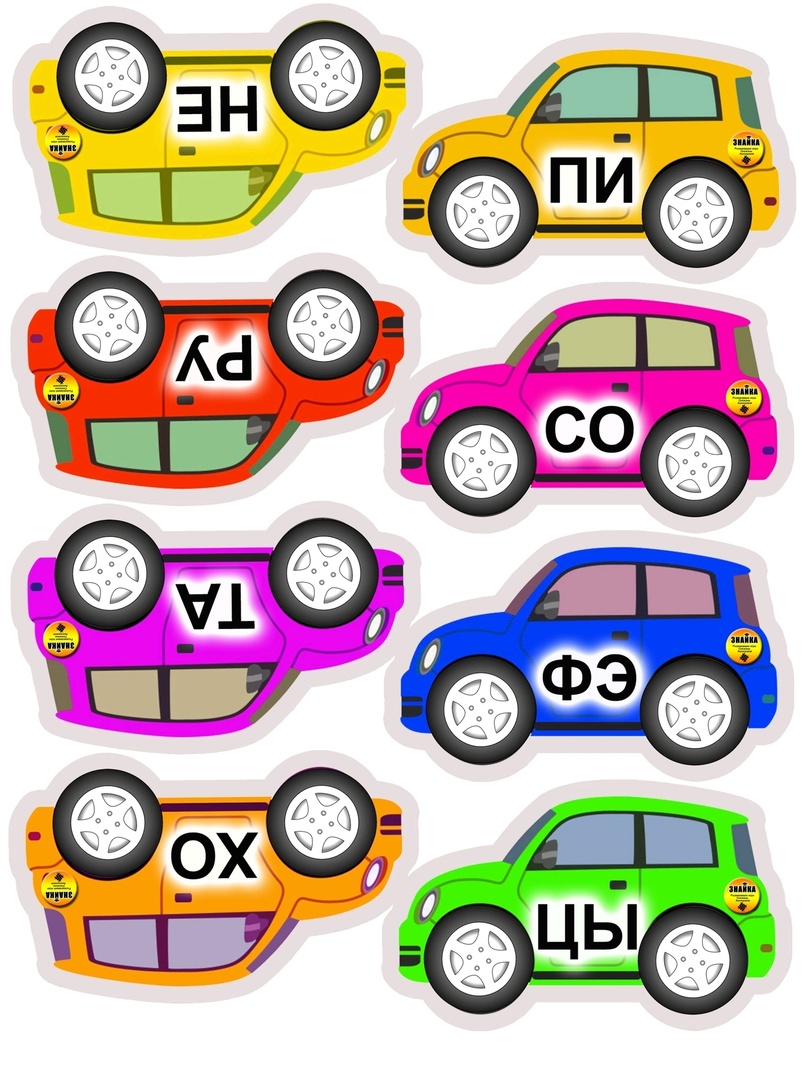 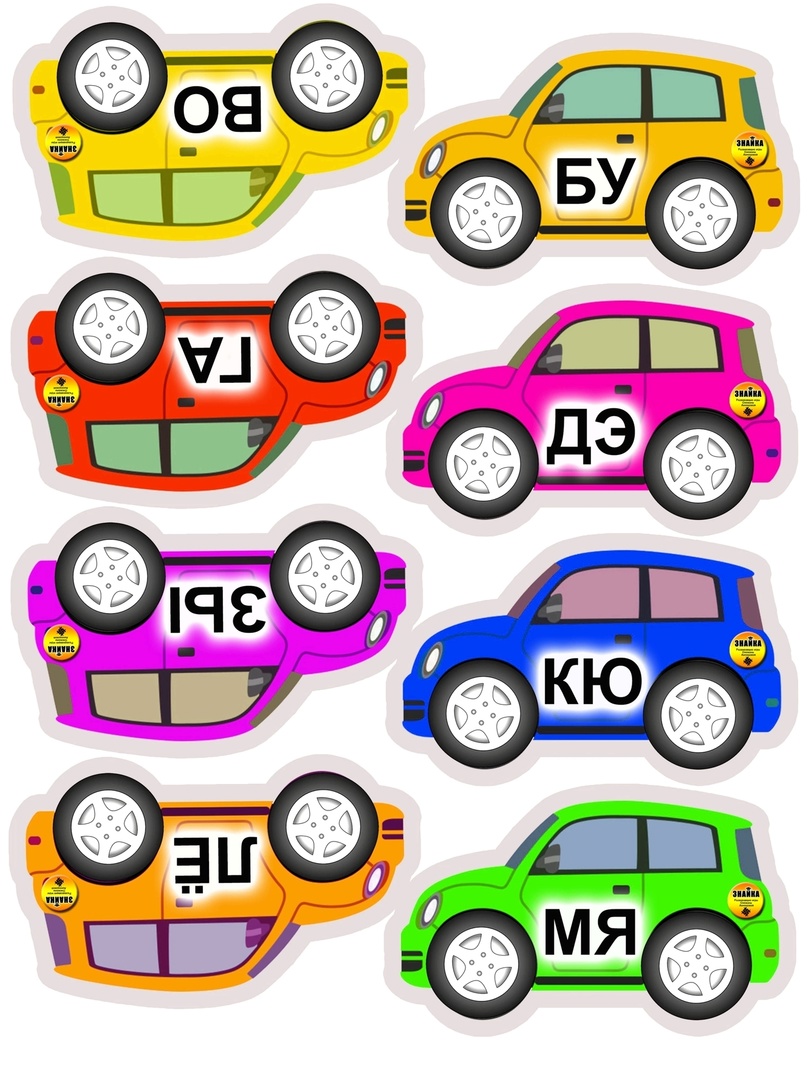 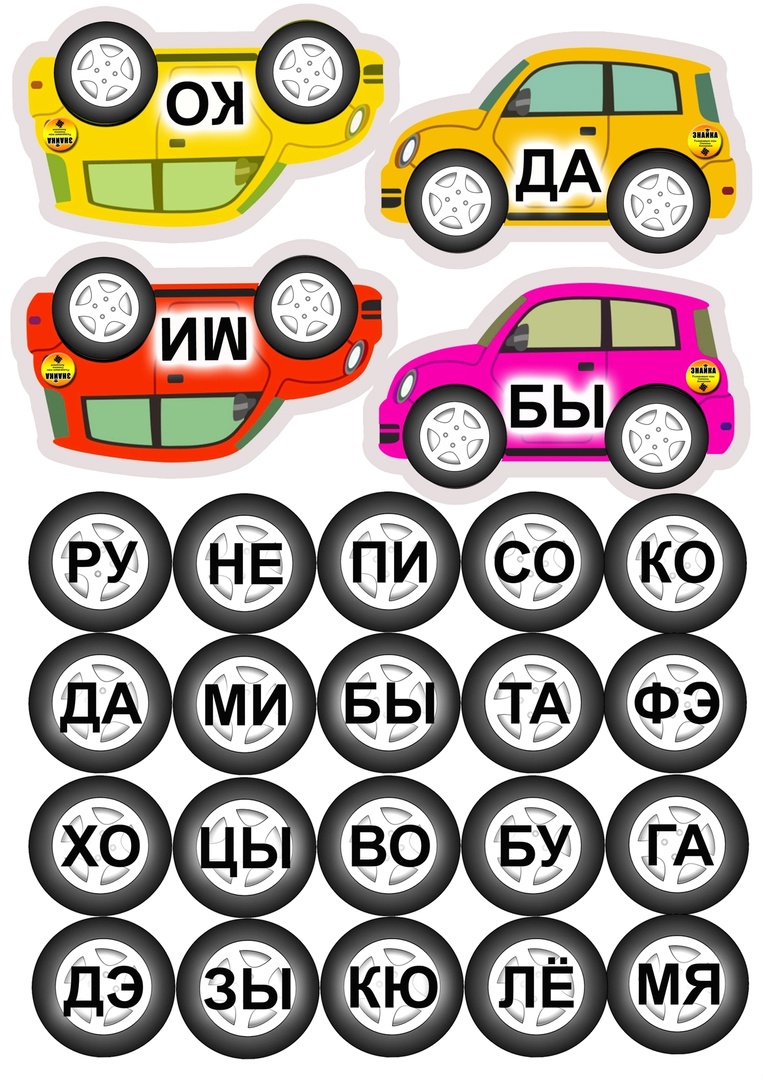 